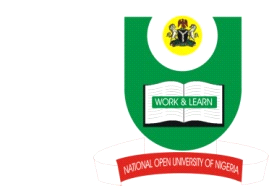                               NATIONAL OPEN UNIVERSITY OF NIGERIAUniversity Village, Nnamdi Azikwe Express Way, Plot 91, Cadastral Zone,  Jabi, AbujaFaculty of Agricultural SciencesFIRST SEMESTER EXAMINATION: June/JulyCourse Title: Fisheries Environmental Impact Assessment (FEIA)Course Code: AFM310Credit Unit: 2Time Allowed: 2 HoursINSTRUCTION: Answer any four (4) questions. All questions carry equal marks.Write short note on any five (5) of the following subjects on evaluation of impact significance: The key elements for assessing the significance of impacts. 5marksThe guiding principles for the determination of the significance of impact. 5marksThree questions that should be asked when a test of significance is to be applied. 5marksCriteria to evaluate whether or not adverse impacts are significant. 5marksCriteria to evaluate the significance of adverse social impacts that result from biophysical changes. 5marksEnvironmental standards, objectives and targets to evaluate significance. 5marksCriteria to evaluate adverse impacts on natural resources, ecological functions or designated areas. 5marksA) State the methods used in environmental impact identification. 5marks   b) Mention the advantage and disadvantages of any 5 (five) common methods used in environmental impact identification. 20marksa). State the various stages fisheries environmental impact assessment project undergoes from proposal to approval for implementation, resulting in the issuing of an Environmental Impact Statement (EIS) and certificate?  12 marksb). List the practical steps of National Procedural Guidelines from project conception to commissioning? 9marksc). State the four methods EIA uses to communicate to the proponent? 4marks a). What is environmental assessment? 2marks